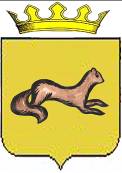 КОНТРОЛЬНО-СЧЕТНЫЙ ОРГАН____ОБОЯНСКОГО РАЙОНА КУРСКОЙ ОБЛАСТИ____306230, Курская обл., г. Обоянь, ул. Шмидта д.6, kso4616@rambler.ruЗАКЛЮЧЕНИЕ №9на проект решения Представительного Собрания Обоянского районаКурской области «Об утверждении изменений, вносимых в Примерное Положение об оплате труда работников муниципальных учреждений, подведомственных Управлению образования Администрации Обоянского района, по виду экономической деятельности «Деятельность в области бухгалтерского учета и аудита», утвержденное решением Представительного Собрания Обоянского района Курской области от 18.02.2010 №4/30-II»г. Обоянь                                                                                         26 февраля 2018 г.При проведении экспертизы представленного проекта Решения установлено следующее:Представленным проектом Решения Представительного Собрания «Обоянского района» Курской области предлагается утвердить изменения, вносимые в Примерное Положение об оплате труда работников муниципальных учреждений, подведомственных Управлению образования Администрации Обоянского района, по виду экономической деятельности «Деятельность в области бухгалтерского учета и аудита», утвержденное решением Представительного Собрания Обоянского района Курской области от 18.02.2010 №4/30-II».В соответствии с п. 4 ст. 86 Бюджетного кодекса Российской Федерации: «Органы местного самоуправления самостоятельно определяют размеры и условия оплаты труда депутатов, выборных должностных лиц местного самоуправления, осуществляющих свои полномочия на постоянной основе, муниципальных служащих, работников муниципальных учреждений с соблюдением требований, установленных настоящим Кодексом.».Таким образом, представленный проект подготовлен в соответствии с положениями Бюджетного кодекса Российской Федерации.Контрольно-счетный орган Обоянского района Курской области рекомендует Представительному Собранию Обоянского района Курской области рассмотреть, предложенный проект Решения на заседании Представительного Собрания Обоянского района Курской области.Председатель Контрольно-счетного органа Обоянского района Курской области                                                 С. Н. Шеверев